高師大附中校長遴選第三次委員會重要事項摘記開會時間：108年3月19日上午9點至12點40開會事由：確認校長遴選候選人說明：本次報名附中校長遴選共計6人，簡要資歷如下：楊崑霖：北門農工進修部主任李宜芳：台南女中學務主任李秋嫻：玉井高商圖書館主任何宗益：台南女中教務主任黃開成：新竹高商校長(退休)，威格高中校長退休李金鴦：高師大附中代理校長依照遴選辦法規定，只能有2-4名參選人成為候選人，因此於3月19邀請6位參選人至遴選委員會報告治校理念，並隨即由遴選委員會投票決議最後成為候選人者。經過6位參選人報告後，遴選委員會隨即對每位候選人進行成為候選人之同意權投票(對每位參選人皆進行同意或不同意之勾選，同意票數須超過委員會半數才能成為候選人)，經過第一輪投票，只有兩位獲得超過半數以上的同意票。此時，我提出建議，是否再從剩下4位中再推舉一位成為候選人，以免將來的可選擇性過少，也得到其他現場委員支持。因此進行第二輪投票，再票選出1位(超過在場過半數委員同意)成為候選人。最後成為附中校長候選人者：楊崑霖：北門農工進修部主任(現任，54年次，生物醫學博士)李秋嫻：玉井高商圖書館主任(現任，63年次，國文本科，博士預計108年7月完成學位)李金鴦：高師大附中代理校長(現任)有關4/12日(星期五)3位候選人到附中進行校務說明報告，當日將協請教師會辦理全校教師對於3位候選人之同意權投票，懇切希望大家能踴躍出席當日治校理念說明會，這樣大家才能更了解即將成為附中校長的幾位人選對於附中有何想法。有關校務說明報告後的提問問題，提供去年所彙整的相關問題，就教大家是否需要對題目進行增刪，如果有更好的建議，請您於3/25中午以前回信給我，因為3/25中午要進行第一次校長遴選工作會議，屆時要確認提問問題，麻煩大家了。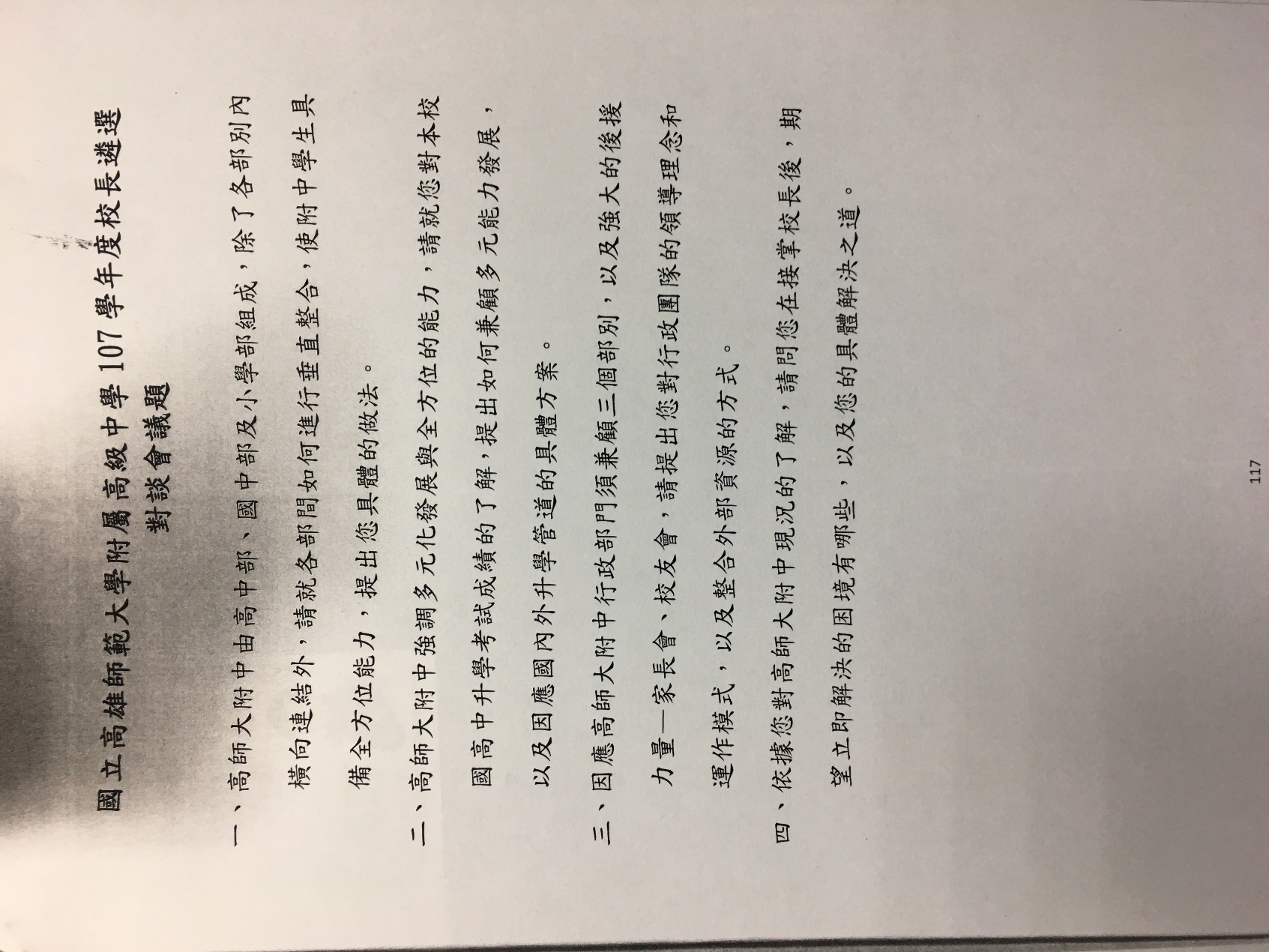 